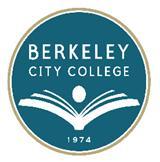 EDUCATION COMMITTEE FOR QUALITY PROGRAMS AND SERVICESAGENDAThursday, December 10, 201512:15 pm – 1:15 pmRM 311Membership: Approve MinutesDiscussion ItemProgram Review Validation ProcessLessons LearnedFaculty Prioritization Process and Resultsintergrated Planning and BudgetingMeetings for Spring and topicsMeeting dates for Spring:Jan.28th, Feb. 11th/25th, March 10th, Apr 14th/28th, May 12th/19thAllene Young, Counseling Faculty chair or designeeJoshua Boatright, Library Faculty Chair or designee- Gail Pendleton, Assessment and Orientation Coordinator- Ramona Butler  EOPS/CARE CoordinatorBrenda Johnson, Dean Adan Olmedo, Skyler Barton and Christina Taing , Learning Community designeeVacant  Professional Development Chair  Heather Dodge and Meredith Page Teaching and learning Center CoordinatorWindy Franklin, DSPS Coordinator Maricela Becerra, Learning Disabilities SpecialistBrianna Rogers, Associated Students President or designeeLaura Ruberto, Department Chair or designee Jasmine Bomanjee  Transfer and Career Information Center Coordinator       Antonio Barreiro, DeanKatherine Bergman, Director of Special Projects-Curriculum Committee Chair or designeeJenny Lowood, Planning for Institutional Effectiveness (PIE) Chair or designee-Karen Shields, Classified Senate President or designee- Cleavon Smith, Academic Senate President or designee- Joseph Bielanski, Articulation Officer- Theresa Rowland, Dean